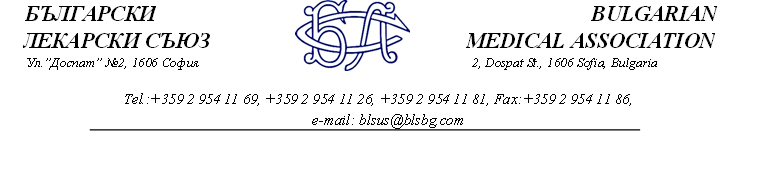  Икономически принос на лечебните заведения в България/2 април, от 10 ч. до 12.30 ч. в зала „Шекспир“ на Гранд Хотел Милениум, гр. София/9:30 – 10:00 Регистрация и кафе пауза10:00 - 10:20 Откриване - д-р Иван Маджаров, председател на УС на БЛС-Официални гости10:20 - 11:00 Панел 1: Представяне на проучване: Икономически принос на лечебните заведения в България- Лука Чичов, генерален мениджър на IQVIA за Централна и Източна Европа. 11:00 - 12:20 Панел 2: Дискусионен панел с участници:- Кузман Илиев, икономист- Лъчезар Богданов, главен икономист в Института за пазарна икономика- Мария Шаркова, адвокат-Лука Чичов, генерален мениджър на IQVIA за Централна и Източна Европа. (Модератор)12:20 - 12:30 Заключителни думи- д-р Иван Маджаров, председател на УС на БЛС           12:30 - 13:00 Брънч